嘉義縣柳溝國小105年度辦理藝術與人文教學深耕計畫活動—音樂課程—直笛教學課程嘉義縣柳溝國小105年度辦理藝術與人文教學深耕計畫活動—音樂課程—直笛教學課程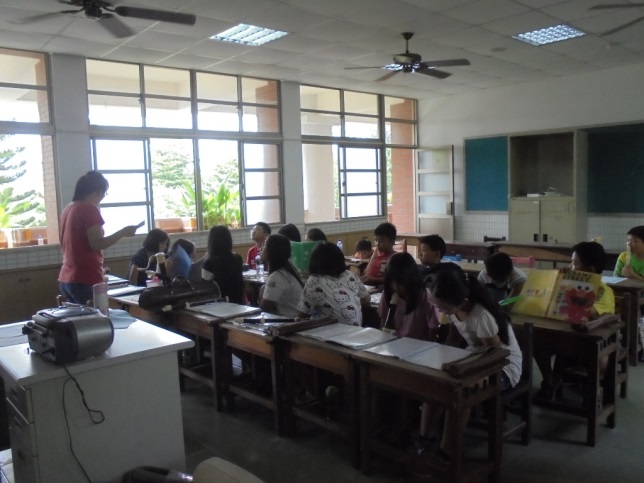 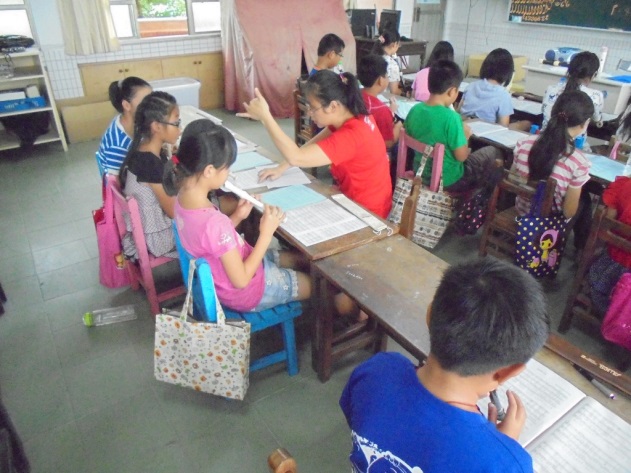 黃老師直笛教學—學生分部安排分部練習—個別指導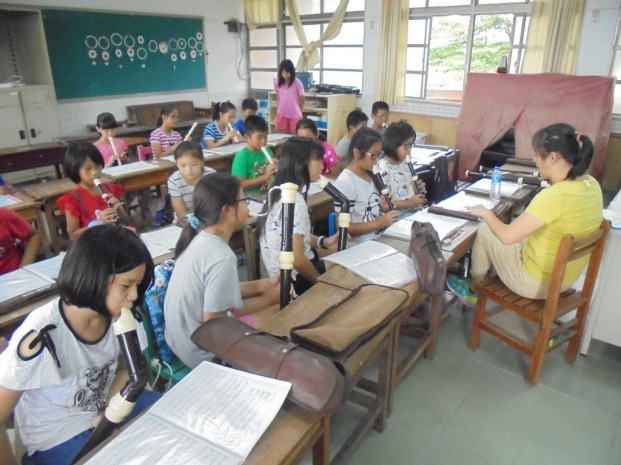 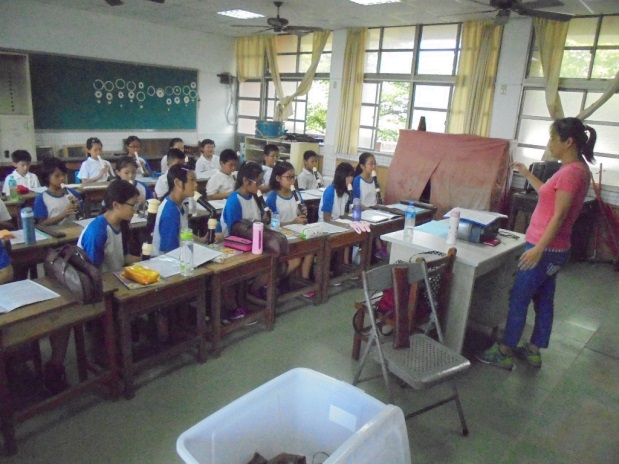 中低音笛--指法教學曲譜教學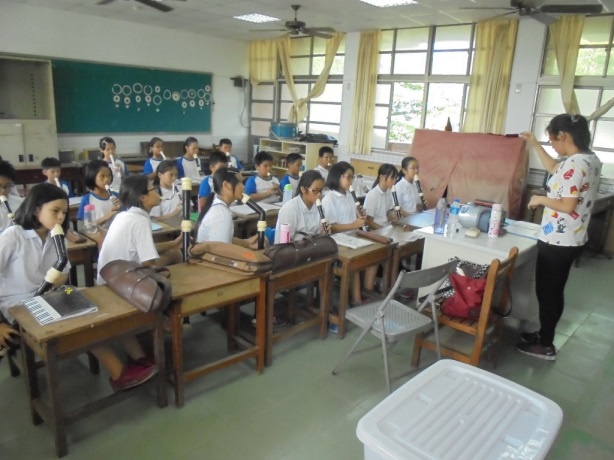 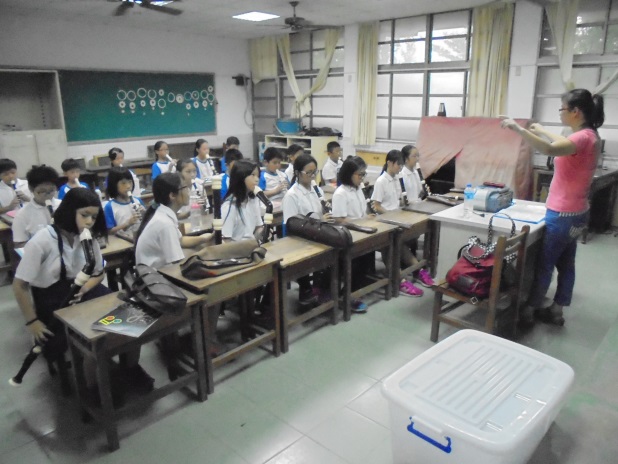 合奏練習大家專注的練習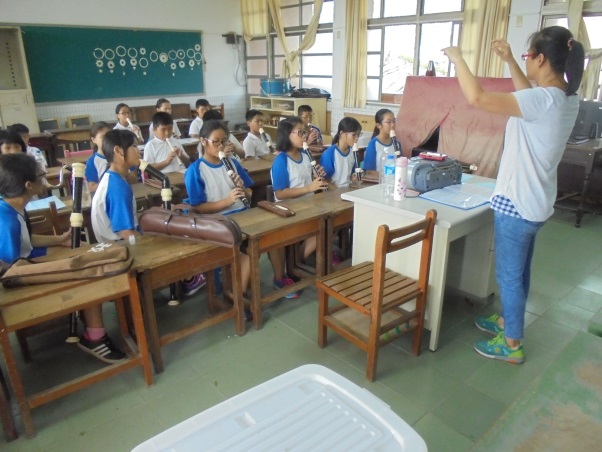 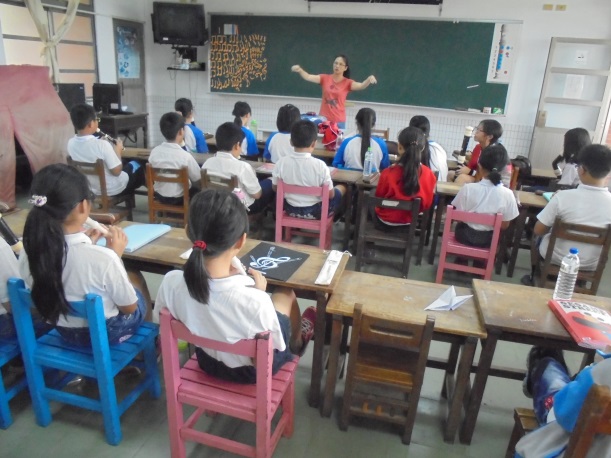 直笛團練指導教學團體練習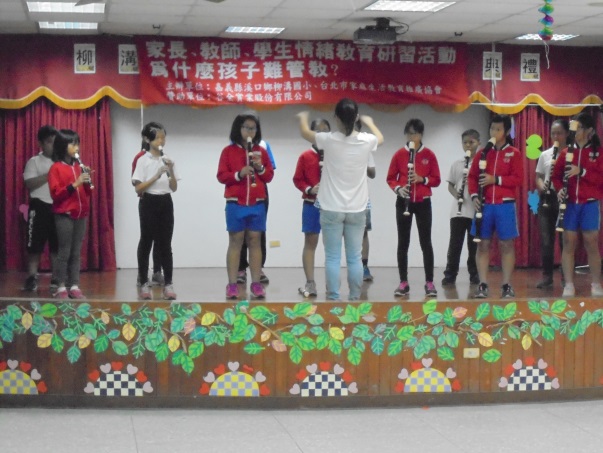 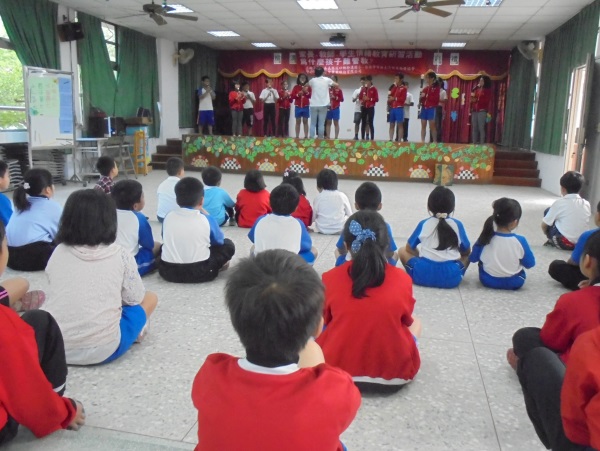 第一次上台練習舞台上團體練習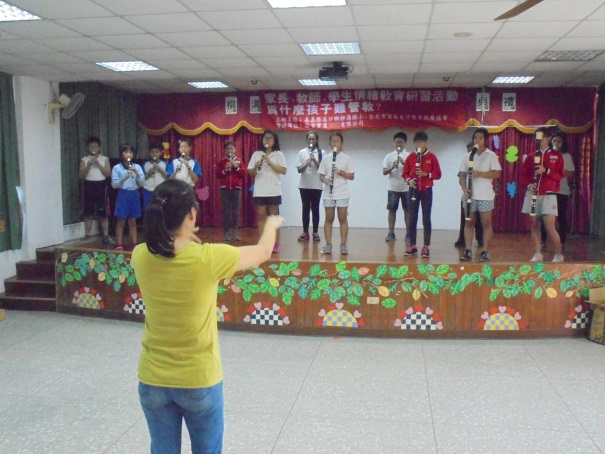 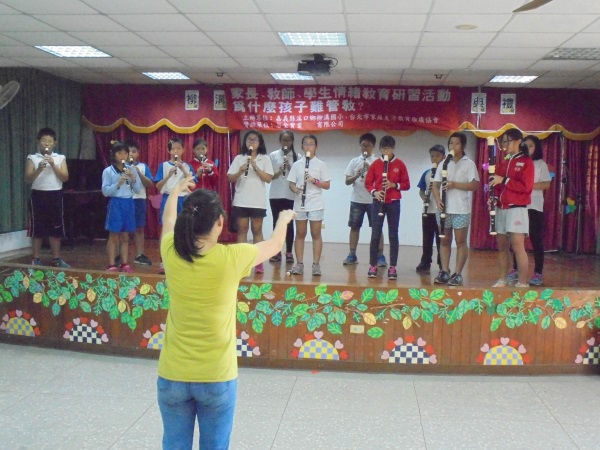 第二次上台練習一天比一天進步